Ｇ発21－0652021年11月2日キャビネット構成員等各ライオンズクラブ会長　各位ライオンズクラブ国際協会333－Ｃ地区地区ガバナー　　　　　　　Ｌ藤原　宏髙地区GMTｺｰﾃﾞｨﾈｰﾀｰ Ｌ飯塚　𠀋夫地区ｽﾍﾟｼｬﾙﾃｨｸﾗﾌﾞ・FWTｺｰﾃﾞｨﾈｰﾀｰ Ｌ徳永　由美子2021-2022年度　333複合地区GMT／SPC・FWT合同研修会Ｗeb配信のご案内拝啓　時下益々ご清祥のこととお慶び申し上げます。さて、表記研修会（2021年11月9日 於：越後湯沢）につきまして、下記の通りWeb配信されることが決定されました。この機会に現地にご参加されない会員の皆様、特にゾーン・チェアパーソン、におかれましては、ぜひご視聴ください。配信時間は別紙次第をご参照ください。尚、URLは当地区のホームページにも掲載いたします。敬具ライオンズクラブ国際協会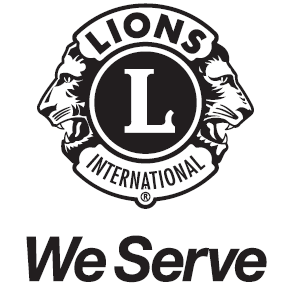 　　　　　　　　　　 ３３３複合地区ガバナー協議会事務局　　　　　	　　   〒１１０－００１５ 東京都台東区東上野３－２１－７　福井ビル４０１ 　　　　　　　　　　  TEL０３－５６８８－６４３６　FAX．０３－５６８８－６４３７ e-mail  md333@nifty.com  	2021-2022年度　333複合地区GMT／SPC・FWT合同研修会パネルディスカッション用の質問・意見用紙					締　切：2021年11月5日（金）必着					送付先：333複合事務局					メール：MD333@nifty.com					FAX：03-5688-6437質問者：質問・意見：2021年11月1日ライオンズクラブ国際協会　333複合地区              ガバナー協議会議長	     L 山川　洋　　　　　　　　　　　　　　	 GMTコーディネーター	　　L 大阿久九二男		　 SPC・FWTコーディネーター　　L 伊藤和子			                        SPC・FWT副コーディネーター　L 若栁綾子拝啓　晩秋の候、いよいよご清祥のこととお慶び申し上げます。平素は格別のご高配を賜り、厚く御礼申し上げます。さて、各地区にご協力いただいた2021-2022年度333複合地区GMT／スペシャルティクラブ・FWT合同研修会は、お陰様で当初の見込みを大幅に上回る申し込みをいただきました。これもひとえに皆様のご理解とご支援の賜物と深くお礼を申し上げます。この研修会は333複合地区のGMT委員会とスペシャルティクラブ・FWT委員会がタッグを組んで、「4期ぶり会員純増を目指そう！」とのスローガンのもとに企画を詰めてまいりました。充実したプログラムにより、会員の皆様の知識の向上や意欲の拡大に寄与するものと信じております。さらに、せっかくの研修会ですので、当日来場いただけない会員の皆様、特に会員増強の要であるゾーン・チェアパーソンにWebでご視聴いただきたく、333複合地区PR情報・IT委員会の助力を得て、Zoom配信の手配も致しました。これは双方向ではなく視聴中心の配信となっております。また、時間の都合上、どれだけの回答ができるかは不明ですが、Zoom視聴者からの質問・意見も事前受付をいたします。質問・意見につきまして、別紙に記入し、複合事務局までメール又はFAXにてご送付ください。敬具記日　程: 2021年11月9日 ※配信時間は次第を参照URL：https://us02web.zoom.us/j/81361100352?pwd=R3JwaEZYamd2VmY3MWNPaVFHQnBuQT09（URLから接続すれば基本使いません→ミーティングID: 813 6110 0352、パスコード: 333）以上地区ﾘｼﾞｮﾝ･ｿﾞｰﾝクラブ名氏名333-　地区      R     Z                        LCL